                                                                                                   ПРОЄКТ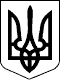 ВЕЛИКОСЕВЕРИНІВСЬКА СІЛЬСЬКА РАДА
КІРОВОГРАДСЬКОГО РАЙОНУ КІРОВОГРАДСЬКОЇ ОБЛАСТІСОРОК ЧЕТВЕРТА СЕСІЯ ВОСЬМОГО СКЛИКАННЯРІШЕННЯвід «   » травня2020 року                                                               №с.ВеликаСеверинкаПро внесення змін до структури та штатного розпису Великосеверинівської сільської ради Відповідно до ст.26, 40 Закону України «Про місцеве самоврядування в Україні» та ст.21 Закону України «Про службу в органах місцевого самоврядування», Закону України «Про публічні закупівлі», Постанови Кабінету Міністрів від 30 серпня 2002 року № 1298 «Про оплату праці працівників на основі Єдиної тарифної сітки розрядів і коефіцієнтів з оплати праці працівників установ, закладів та організацій окремих галузей бюджетної сфери»,СІЛЬСЬКА РАДА ВИРІШИЛА:1.Внести зміни до структури та штатного розпису Великосеверинівської сільської ради, виклавши додаток 1 та 2 до рішення сесії сільської радивід 21 грудня 2019 року №1201 «Про затвердження структури та чисельності Великосеверинівської сільської ради на 2020 рік»» у новій редакції, а саме:1)вивести посаду провідного спеціаліста з фінансово-економічного відділу сільської ради;2)ввести посаду фахівець з публічних закупівель сільської ради.2.Затвердити рішення виконавчого комітету №37 від 30 квітня 2020 року «Про внесення змін до структури та чисельності Великосеверинівської сільської ради».3.Контроль за виконанням даного рішення покласти на постійну комісію з питань планування, фінансів, бюджету,соціально-економічного розвитку та інвестицій сільської ради.Сільський голова                                                                  Сергій ЛЕВЧЕНКОДодаток 1до рішення сесії Великосеверинівської сільської ради«___» травня 2020 №_____СТРУКТУРАта чисельність Великосеверинівської сільської радина 2020 рікДодаток 2до рішення сесії Великосеверинівської сільської ради«___» квітня 2020 №_____Затверджую штат у кількості 30 штатних одиниць з місячним фондом заробітної плати за посадовими окладами 156292 грн.00 коп. (сто п’ятдесят шість тисяч двісті дев’яносто дві грн. 00 коп.)______________________С.ЛЕВЧЕНКО(підпис керівника)                      (ініціали і прізвище)_____________________________________(число, місяць, рік)                         М.П.ШТАТНИЙ РОЗПИС на 2020 рік Великосеверинівська сільська рада Сільський голова                       _________________         __________________                (підпис)                   (ініціали і прізвище)   Начальник відділу бухгалтерського обліку та звітності, головний бухгалтер     _______________         __________________(підпис)                   (ініціали і прізвище)№ з/п№ з/п№ з/пНазва структурного підрозділу та посадаНазва структурного підрозділу та посадаКількість штатних посадІ.Структура та чисельність апарату (виконавчого комітету) сільської радиІ.Структура та чисельність апарату (виконавчого комітету) сільської радиІ.Структура та чисельність апарату (виконавчого комітету) сільської радиІ.Структура та чисельність апарату (виконавчого комітету) сільської радиІ.Структура та чисельність апарату (виконавчого комітету) сільської радиІ.Структура та чисельність апарату (виконавчого комітету) сільської радиІ.Структура та чисельність апарату (виконавчого комітету) сільської радиІ.Структура та чисельність апарату (виконавчого комітету) сільської радиКерівництво територіальної громадиКерівництво територіальної громадиКерівництво територіальної громадиКерівництво територіальної громадиКерівництво територіальної громадиКерівництво територіальної громадиКерівництво територіальної громадиКерівництво територіальної громади111Сільський головаСільський голова1222Секретар сільської радиСекретар сільської ради1333Заступник сільського голови з господарських питань та охорони праціЗаступник сільського голови з господарських питань та охорони праці1444В.о. старости Оситнязького старостинського округуВ.о. старости Оситнязького старостинського округу1555Керуючий справами виконавчого комітету, начальник загального відділуКеруючий справами виконавчого комітету, начальник загального відділу1РАЗОМ:РАЗОМ:5Загальний відділЗагальний відділЗагальний відділЗагальний відділЗагальний відділЗагальний відділЗагальний відділЗагальний відділ111Головний спеціаліст Головний спеціаліст 3222Провідний спеціалістПровідний спеціаліст1РАЗОМ:РАЗОМ:4Відділ організаційної роботи, інформаційної діяльності та комунікацій з громадськістюВідділ організаційної роботи, інформаційної діяльності та комунікацій з громадськістюВідділ організаційної роботи, інформаційної діяльності та комунікацій з громадськістюВідділ організаційної роботи, інформаційної діяльності та комунікацій з громадськістюВідділ організаційної роботи, інформаційної діяльності та комунікацій з громадськістюВідділ організаційної роботи, інформаційної діяльності та комунікацій з громадськістюВідділ організаційної роботи, інформаційної діяльності та комунікацій з громадськістюВідділ організаційної роботи, інформаційної діяльності та комунікацій з громадськістю111Начальник відділуНачальник відділу1РАЗОМ:РАЗОМ:1Відділ бухгалтерського обліку та звітностіВідділ бухгалтерського обліку та звітностіВідділ бухгалтерського обліку та звітностіВідділ бухгалтерського обліку та звітностіВідділ бухгалтерського обліку та звітностіВідділ бухгалтерського обліку та звітностіВідділ бухгалтерського обліку та звітностіВідділ бухгалтерського обліку та звітності111Начальник відділу, головний бухгалтерНачальник відділу, головний бухгалтер1222Головний спеціалістГоловний спеціаліст1333Провідний спеціаліст  Провідний спеціаліст  1РАЗОМ:РАЗОМ:3Відділ земельних відносин, комунальної власності, інфраструктури та житлово-комунального господарстваВідділ земельних відносин, комунальної власності, інфраструктури та житлово-комунального господарстваВідділ земельних відносин, комунальної власності, інфраструктури та житлово-комунального господарстваВідділ земельних відносин, комунальної власності, інфраструктури та житлово-комунального господарстваВідділ земельних відносин, комунальної власності, інфраструктури та житлово-комунального господарстваВідділ земельних відносин, комунальної власності, інфраструктури та житлово-комунального господарстваВідділ земельних відносин, комунальної власності, інфраструктури та житлово-комунального господарстваВідділ земельних відносин, комунальної власності, інфраструктури та житлово-комунального господарства111Начальник відділуНачальник відділу1222Головний спеціалістГоловний спеціаліст1333Спеціаліст І категоріїСпеціаліст І категорії1444Інспектор з благоустроюІнспектор з благоустрою1РАЗОМ:РАЗОМ:4Відділ державної реєстрації Відділ державної реєстрації Відділ державної реєстрації Відділ державної реєстрації Відділ державної реєстрації Відділ державної реєстрації Відділ державної реєстрації Відділ державної реєстрації 11Державний реєстраторДержавний реєстраторДержавний реєстратор2РАЗОМ:РАЗОМ:РАЗОМ:2Фінансово – економічний відділФінансово – економічний відділФінансово – економічний відділФінансово – економічний відділФінансово – економічний відділФінансово – економічний відділФінансово – економічний відділФінансово – економічний відділ11Начальник відділуНачальник відділуНачальник відділу122Головний спеціалістГоловний спеціалістГоловний спеціаліст2РАЗОМ:РАЗОМ:РАЗОМ:3ПрофесіоналиПрофесіоналиПрофесіоналиПрофесіоналиПрофесіоналиПрофесіоналиПрофесіоналиПрофесіонали11Фахівець з публічних закупівельФахівець з публічних закупівельФахівець з публічних закупівель1Технічний персоналТехнічний персоналТехнічний персоналТехнічний персоналТехнічний персоналТехнічний персоналТехнічний персоналТехнічний персонал11ВодійВодійВодій122Водій автобусаВодій автобусаВодій автобуса133ОпалювачОпалювачОпалювач144Електромонтер з ремонту та обслуговування електроустаткуванняЕлектромонтер з ремонту та обслуговування електроустаткуванняЕлектромонтер з ремонту та обслуговування електроустаткування1РАЗОМ:РАЗОМ:РАЗОМ:4ВСЬОГОВСЬОГОВСЬОГО2727ІІ. Структурні підрозділи(виконавчі органи) сільської радиІІ. Структурні підрозділи(виконавчі органи) сільської радиІІ. Структурні підрозділи(виконавчі органи) сільської радиІІ. Структурні підрозділи(виконавчі органи) сільської радиІІ. Структурні підрозділи(виконавчі органи) сільської радиІІ. Структурні підрозділи(виконавчі органи) сільської радиІІ. Структурні підрозділи(виконавчі органи) сільської радиІІ. Структурні підрозділи(виконавчі органи) сільської радиВідділ освіти, молоді та спорту, культури та туризмуВідділ освіти, молоді та спорту, культури та туризмуВідділ освіти, молоді та спорту, культури та туризмуВідділ освіти, молоді та спорту, культури та туризмуВідділ освіти, молоді та спорту, культури та туризмуВідділ освіти, молоді та спорту, культури та туризмуВідділ освіти, молоді та спорту, культури та туризмуВідділ освіти, молоді та спорту, культури та туризму11Начальник відділуНачальник відділуНачальник відділу1122Головний спеціалістГоловний спеціалістГоловний спеціаліст1133Провідний спеціалістПровідний спеціалістПровідний спеціаліст1144Головний бухгалтерГоловний бухгалтерГоловний бухгалтер1155БухгалтерБухгалтерБухгалтер1166Інженер з охорони праціІнженер з охорони праціІнженер з охорони праці11РАЗОМ:РАЗОМ:РАЗОМ:66Служба у справах дітей та соціального захисту населенняСлужба у справах дітей та соціального захисту населенняСлужба у справах дітей та соціального захисту населенняСлужба у справах дітей та соціального захисту населенняСлужба у справах дітей та соціального захисту населенняСлужба у справах дітей та соціального захисту населенняСлужба у справах дітей та соціального захисту населенняСлужба у справах дітей та соціального захисту населення11Начальник службиНачальник службиНачальник служби122Головний спеціалістГоловний спеціалістГоловний спеціаліст133Провідний спеціалістПровідний спеціалістПровідний спеціаліст1РАЗОМ:РАЗОМ:РАЗОМ:3№ з/пНазва структурного підрозділу та посадКількість штатних посадПосадовий оклад(грн.)Фонд заробітної плати на місяць(грн.)№ з/пНазва структурного підрозділу та посадКількість штатних посадПосадовий оклад(грн.)Фонд заробітної плати на місяць(грн.)12345Апарат (виконавчий комітет) сільської радиАпарат (виконавчий комітет) сільської радиАпарат (виконавчий комітет) сільської радиАпарат (виконавчий комітет) сільської радиАпарат (виконавчий комітет) сільської радиАпарат (виконавчий комітет) сільської радиКерівний склад51Сільський голова1950095002Секретар сільської ради1850085003Заступник сільського голови з господарських питань та охорони праці1850085004В.о. старости Оситнязького старостинського округу1700070005Керуючий справами виконавчого комітету, начальник загального відділу185008500Загальний відділ46Головний спеціаліст 34700141007Провідний спеціаліст144004400Відділ організаційної роботи, інформаційної діяльності та комунікацій з громадськістю1123458Начальник відділу163006300Відділ бухгалтерського обліку та звітності39Начальник відділу, головний бухгалтер16300630010Головний спеціаліст14700470011Провідний спеціаліст  144004400Відділ земельних відносин, комунальної власності, інфраструктури та житлово-комунального господарства412Начальник відділу16300630013Головний спеціаліст14700470014Спеціаліст І категорії14300430015Інспектор з благоустрою133503350Відділ державної реєстрації 216Державний реєстратор247109420Фінансово – економічний відділ317Начальник відділу16300630018Головний спеціаліст247009400Професіонали119Фахівець з публічних закупівель136363636Технічний персонал420Водій12554255421Водій автобуса12696269622Опалювач12538253823Електромонтер з ремонту та обслуговування електроустаткування129982998ІІ. Структурні підрозділи(виконавчі органи) сільської радиІІ. Структурні підрозділи(виконавчі органи) сільської радиІІ. Структурні підрозділи(виконавчі органи) сільської радиІІ. Структурні підрозділи(виконавчі органи) сільської радиІІ. Структурні підрозділи(виконавчі органи) сільської радиСлужба у справах дітей та соціального захисту населення31234523Начальник служби16800680024Головний спеціаліст14700470025Провідний спеціаліст144004400ВСЬОГО30Х156292